บันทึกข้อความ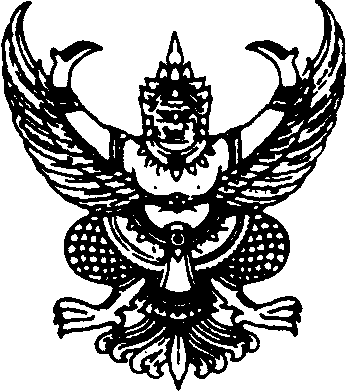 ส่วนราชการ   ที่   	วันที่            เรื่อง   แจ้งความประสงค์ขอย้ายไปดำรงตำแหน่งว่างเรียน   สามารถทำได้ 2 แบบข้าพเจ้า (ชื่อ-นามสกุล)                        ตำแหน่ง                        (เลขที่ตำแหน่ง         )
สังกัด งาน/ฝ่าย                           ฝ่าย/ส่วน/โครงการ                                                                          .
กอง/สำนัก                                  (ปฏิบัติหน้าที่หัวหน้า                         ) มีความประสงค์ขอย้ายไปดำรงตำแหน่ง                                .(เลขที่ตำแหน่ง            ) สังกัด งาน/ฝ่าย                           .ฝ่าย/ส่วน/โครงการ                                       .กอง/สำนัก                                  (ปฏิบัติหน้าที่หัวหน้า                              ).ซึ่งเป็นตำแหน่งที่ว่างอยู่ เพื่อ(ระบุเหตุผลขอย้าย)                                .                                                                                                                                จึงเรียนมาเพื่อโปรดพิจารณา(ชื่อ-นามสกุล ผู้ประสงค์ขอย้าย)              ตำแหน่งเรียน 	สามาถทำได้ 2 แบบ ตามที่หน่วยรับย้ายกำหนด คือ	1. มีลายเซ็นครบในบันทึกข้อความ 1 ฉบับ ดังนี้	เรียน 	ผส. (หน่วยรับย้าย)  ผ่าน หน.ฝ่าย(ที่สังกัด)  ผอ.ส่วน/ผจจ.(ที่สังกัด)  หัวหน้า(หน่วยรับย้าย)		และ ผส.จด.  	2. บันทึกข้อความ 2 ฉบับ โดยให้ ผส.จด. เรียน ผส. (หน่วยรับย้าย) ดังนี้	เรียน 	ผส.จด. ผ่าน หน.ฝ่าย(ที่สังกัด)  ผอ.ส่วน/ผจจ.(ที่สังกัด) และ หัวหน้า (หน่วยรับย้าย)	และฝ่ายบริหารทั่วไปจะจัดทำบันทึกข้อความ เรียน  ผส.(หน่วยรับย้าย)  ซึ่ง ผส.จด. เป็นผู้ลงนาม